Ո Ր Ո Շ ՈՒ Մ
19 հուլիսի 2019 թվականի   N 1378 ՎԱՆԱՁՈՐ ՀԱՄԱՅՆՔԻ ՂԵԿԱՎԱՐԻ 2019 ԹՎԱԿԱՆԻ ՀՈՒԼԻՍԻ 15-Ի ԹԻՎ 1299 ՈՐՈՇՄԱՆ ՄԵՋ ՓՈՓՈԽՈՒԹՅՈՒՆ ԿԱՏԱՐԵԼՈՒ ՄԱՍԻՆ Հիմք ընդունելով Վանաձոր համայնքի ղեկավարի 2019 թվականի հուլիսի 15-ի թիվ 1299 որոշումը և ղեկավարվելով «Նորմատիվ իրավական ակտերի մասին» ՀՀ օրենքի 33-րդ և 34-րդ հոդվածներով՝ որոշում  եմ.Վանաձոր  համայնքի ղեկավարի 2019 թվականի հուլիսի 15-ի «Վանաձոր քաղաքի Թումանյան հրապարակի թիվ 1/9 խանութի պահեստ և հողամաս հասցեներում Մելինե, Մոնիկա և Կառլեն Գագիկի Սիմոնյաններին ընդհանուր բաժնային սեփականության իրավունքով պատկանող հողամասում ինքնակամ կառուցված խանութն օրինականացնելու, հողամասերը և շինությունները որպես մեկ գույքային միավոր միավորելու և փոստային հասցե տրամադրելու մասին» թիվ 1299 որոշման մեջ կատարել հետևյալ փոփոխությունը՝ որոշման 4-րդ կետում «Նարեկացու փողոց,» բառերը փոխարինել «Թումանյան հրապարակ,» բառերով:ՀԱՄԱՅՆՔԻ ՂԵԿԱՎԱՐ`   ՄԱՄԻԿՈՆ ԱՍԼԱՆՅԱՆՃիշտ է՝ԱՇԽԱՏԱԿԱԶՄԻ  ՔԱՐՏՈՒՂԱՐ					 	 Ա.ՕՀԱՆՅԱՆ
ՀԱՅԱՍՏԱՆԻ ՀԱՆՐԱՊԵՏՈՒԹՅԱՆ ՎԱՆԱՁՈՐ ՀԱՄԱՅՆՔԻ ՂԵԿԱՎԱՐ
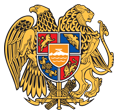 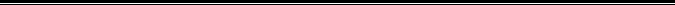 Հայաստանի Հանրապետության Լոռու մարզի Վանաձոր համայնք
Ք. Վանաձոր, Տիգրան Մեծի 22, Ֆաքս 0322 22250, Հեռ. 060 650044, 060 650040 vanadzor.lori@mta.gov.am, info@vanadzor.am